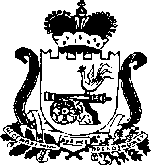 СОВЕТ ДЕПУТАТОВ КРАСНИНСКОГО ГОРОДСКОГО ПОСЕЛЕНИЯ КРАСНИНСКОГО РАЙОНА СМОЛЕНСКОЙ ОБЛАСТИРЕШЕНИЕот  06 ноября  2019 года                                                                                     № 57О продлении срока передачи  Контрольно-ревизионной   комиссии   муниципальногообразования      «Краснинский          район»Смоленской      области             полномочий Контрольно-ревизионной                комиссии Краснинского        городского       поселения Краснинского       района           Смоленскойобласти      по    осуществлению     внешнегомуниципального финансового контроля           В соответствии с Федеральным законом от 7 февраля 2-11 года №6-ФЗ «Об общих принципах организации  и деятельности контрольно-счетных органов субъектов Российской Федерации и муниципальных образований», Федеральным законом  от 6 октября 2003 года №131-ФЗ «Об общих принципах организации местного самоуправления в Российской Федерации», областным законом от 23 ноября 2-11 года №101-з  «Об отдельных вопросах организации и деятельности контрольно-счетных органов муниципальных образований Смоленской области», ст.29.1. Устава Краснинского городского поселения Краснинского района Смоленской области, Совет депутатов Краснинского городского поселения Краснинского района Смоленской области           РЕШИЛ:           1.Продлить срок передачи Контрольно-ревизионной комиссии муниципального образования «Краснинский район» Смоленской области полномочий Контрольно-ревизионной комиссии Краснинского городского поселения Краснинского района Смоленской области на 2020 год и на плановый период  2021 и 2022 годов.           2.Рекомендовать Главе муниципального образования Краснинского городского поселения Краснинского района Смоленской области заключить дополнительное соглашение с Краснинской районной Думой муниципального образования «Краснинский район» Смоленской области о продлении срока полномочий, согласно пункту 1 настоящего решения, после принятия Краснинской районной Думой  соответствующего нормативного правового акта (проект Дополнительного соглашения прилагается).             3.Предусмотреть в бюджете Краснинского городского поселения Краснинского района Смоленской области на 2020 год и на плановый период 2021 и 2022 годов в течении срока действия Дополнительного соглашения  иные межбюджетные трансферты  для финансового обеспечения  расходных полномочий, переданных в Контрольно-ревизионную комиссию муниципального образования  «Краснинский район» Смоленской области в размере, определенном в соответствии с заключенным Дополнительным Соглашением.             4.Настоящее решение вступает в силу после его подписания и подлежит размещению  на официальном сайте Администрации муниципального образования  «Краснинский район» Смоленской области в информационно-коммуникационной сети «Интернет» на странице Краснинского городского поселения Краснинского района Смоленской области.             5.Контроль за исполнением настоящего решения оставляю собой.Глава муниципального образованияКраснинского городского поселенияКраснинского района Смоленской области                       М.И.Корчевский